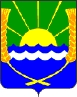 АДМИНИСТРАЦИЯ ПЕШКОВСКОГО СЕЛЬСКОГО ПОСЕЛЕНИЯАЗОВСКОГО РАЙОНА РОСТОВСКОЙ ОБЛАСТИ346760, РФ, Ростовская обл., Азовский р-н., с.Пешково, пер. Октябрьский, 22тел.: (886342) 3-01-11, 3-68-68, 3-01-51, 3-68-40, e-mail:sp01016@donpac.ruПОСТАНОВЛЕНИЕ«14» май  2021 г.	№ 105  «Об общественной комиссии по работе с неблагополучными семьями и несовершеннолетними правонарушителями администрации Пешковского сельского поселения Азовского района Ростовской области»      В соответствии с Федеральным законом от 06.10.2003 № 131-ФЗ «Об общих принципах организации местного самоуправления в Российской Федерации», Уставом Пешковского сельского поселения.Постановляю:Утвердить положение «Об общественной комиссии по работе с неблагополучными семьями и несовершеннолетними правонарушителями администрации Пешковского сельского поселения Азовского района».Настоящее постановление вступает после его официального опубликования на интернет- сайте Администрации Пешковского сельского поселения.       3. Контроль за исполнением настоящего постановления оставляю за собой.Глава Администрации Пешковского сельского поселения	      А.В. Ковалев                                                                                              Приложение № 1 к постановлению администрации Пешковского сельского поселения от 14.05.2021г.  № 105ПоложениеОб общественной  комиссии по работе с неблагополучными семьями и несовершеннолетними правонарушителями при муниципальном образовании  «Пешковское сельское поселение» 1. Общие положения        1.1. Общественная комиссия по работе с неблагополучными семьями и несовершеннолетними правонарушителями образовывается при администрации Пешковского сельского поселения и функционирует на общественных началах.1.2. Общественная комиссия по работе с неблагополучными семьями и несовершеннолетними правонарушителями Пешковского сельского поселения ( далее – общественная комиссия0 в своей деятельности взаимодействует с комиссией по делам несовершеннолетних и защите их прав Администрации Азовского района.1.3. Общественная комиссия в своей деятельности руководствуется Конституцией Российской Федерации, законами Российской Федерации и Ростовской области,  нормативно правовыми  актами Админитсрации Азовского района и муниципального образования «Пешковское сельское поселение», а также настоящим Положением. 2. Создание общественной комиссииОбщественная комиссия создаётся при администрации Пешковского  сельского поселения и утверждается в соответствии с постановлением главы администрации сельского поселения.Общественная комиссия является постоянно действующим органом при администрации Пешковского сельского поселения.3. Цель и задачи общественной комиссии3.1. Основная цель деятельности общественной комиссии состоит в содействии главе администрации Пешковского сельского поселения в защите прав и законных интересов несовершеннолетних, проживающих на территории сельского поселения, профилактике их безнадзорности и правонарушений, а также уменьшению количества неблагополучных семей на территории Пешковского сельского поселения.3.2. Главными  задачами общественной комиссии являются:- воспитание несовершеннолетних путём убеждения и общественного воздействия, содействие обстановки нетерпимости к любым антиобщественным поступкам;- оказание содействия главе администрации Пешковского сельского поселения в рассмотрении предложений, заявлений, жалоб граждан по вопросам, относящимся к её компетенции;- рассмотрение (в пределах полномочий) информации в отношении несовершеннолетних, допустивших антиобщественные поступки, за исключением рассмотрения дел об административных правонарушениях, решений и приговоров суда, постановлений об отказе в возбуждении уголовного дела;- рассмотрение (в пределах полномочий) информации в отношении родителей (лиц, их заменяющих), не выполняющих обязанностей по воспитанию, обучению несовершеннолетних детей, за исключением  рассмотрения дел об административных правонарушениях, решений и приговоров суда, постановлений об отказе в возбуждении уголовного дела.4. Деятельность общественной комиссии основывается4.1. На принципах законности, гуманного обращения с несовершеннолетними, соблюдение прав несовершеннолетних; их родителей (лиц, их заменяющих) и неотвратимости ответственности за их нарушение.4.2. Члены общественной комиссии не вправе предавать гласности информацию, которая может привести к указанию на личность несовершеннолетнего без согласия его законного представителя.5. Полномочия общественной комиссии         5.1.Общественная комиссия осуществляет следующие полномочия:           - участвует в пределах своей компетенции в соответствии с действующим законодательством в мероприятиях по профилактике безнадзорности и правонарушений несовершеннолетних;           - выявляет детей и семьи, находящиеся в социально опасном положении;           - участвует в установленном порядке в проведении рейдов по выявлению детей, склонных к бродяжничеству, попрошайничеству;           - информирует компетентные органы о выявленных фактах нарушения прав и законных интересов несовершеннолетних;- вносит в Азовский районный отдел образования, уполномоченный орган опеки и попечительства в отношении несовершеннолетних предложения о формах устройства и поддержки несовершеннолетних, нуждающихся в помощи государства;- принимает участие в индивидуально-профилактической и реабилитационной работе  с несовершеннолетними и семьями, находящимися в социально опасном положении;- осуществляет информационный обмен с органами местного самоуправления и учреждениями системы профилактики безнадзорности и правонарушений несовершеннолетних Азовского района о работе с семьями, находящимися в социально опасном положении, в которых проживают дети;- направляет информацию о необходимости проведения индивидуально- профилактической работы с несовершеннолетними в соответствующие органы и учреждения системы профилактики безнадзорности и правонарушений несовершеннолетних Азовского района;- рассматривает на своих заседаниях, по мере необходимости, вопросы по профилактике социального сиротства, безнадзорности и правонарушений несовершеннолетних, защите их прав.6. Состав общественной комиссии.         6.1. Состав общественной комиссии утверждается постановление  главы администрации Пешковского сельского поселения.         6.2. В состав общественной комиссии входят: председатель (глава администрации Пешковского сельского поселения), секретарь и члены общественной комиссии (работники образовательных организаций, культурных и медицинских учреждений, представителей МО МВД России «Азовский», депутаты, представители общественных организаций, духовенства, руководители предприятий и других структур, расположенных на территории  Пешковского сельского поселения).        6.3. Осуществление членами общественной комиссии своих полномочий производится на безвозмездной основе.        6.4. Деятельностью общественной комиссии руководит председатель общественной комиссии.        6.5. Председатель общественной комиссии несёт персональную ответственность за организацию работы общественной комиссии, составляет  план работы общественной комиссии, распределяет обязанности между членами общественной комиссии, организует работу по выявлению несовершеннолетних, находящихся в социально опасном положении, выявлению причин и условий безнадзорности, правонарушений несовершеннолетних, ведёт заседания общественной комиссии, подписывает документы, принимаемые общественной комиссией, номенклатуру дел общественной комиссии и представляет общественную комиссию на заседаниях комиссии по делам несовершеннолетних и защите их прав Администрации Азовского района.        6.6. Секретарь общественной комиссии обеспечивает организационную деятельность общественной комиссии, ведёт протокол заседаний общественной комиссии, планов, ведёт делопроизводство общественной комиссии, своевременно ежемесячно информирует комиссию по делам несовершеннолетних и защите их прав Администрации Азовского района о деятельности общественной комиссии и принимаемых решениях.7. Организация работы общественной комиссии.        7.1. Общественная комиссия осуществляет свою деятельность в соответствии с планом работы общественной комиссии на текущий год и с учётом необходимости оперативного решения возникающих неотложных вопросов.        7.2. Предложения в проект плана работы общественной комиссии на очередной год вносятся членами общественной комиссии, другими  заинтересованными органами и организациями не позднее 10 декабря текущего года.           План принимается на заседании общественной комиссии и утверждается ее председателем не позднее 30 декабря текущего года.         7.3. Заседания общественной комиссии проводятся по мере необходимости, но не реже одного раза в месяц и считаются правомочными, если на них присутствуют более половины её членов.         7.4. Постановления и решения общественной комиссии принимаются простым большинством голосов членов комиссии, участвующих в заседании.        7.5. Общественная комиссия может проводить выездные заседания.        7.6. Расширенные заседания общественной комиссии могут проводиться с участием представителя комиссии по делам несовершеннолетних и защите их прав Администрации Азовского района и представителей иных органов государственной власти и организаций независимо от их организационно – правовой формы, а также различных общественных объединений, занимающихся решением проблем несовершеннолетних и их семей.         7.7. Вопросы на заседании общественной комиссии рассматриваются в соответствии с утвержденной председателем общественной комиссии повесткой дня и планом работы общественной комиссии на год.         По предложению членов общественной комиссии или решению председателя общественной комиссии на заседании могут рассматриваться дополнительные вопросы, не предусмотренные повесткой, но требующие оперативного коллегиального решения.        7.8. Общественная комиссия вправе рассматривать дела и материалы, по вопросам, отнесённым к её компетенции:         - по заявлению несовершеннолетних, их родителей (лиц, их заменяющих);         - по материалам комиссии по делам несовершеннолетних и защите их прав Администрации Азовского района, УСЗН Азовского района, Азовского районного отдела образования, здравоохранения, общественных организаций, МО МВД России «Азовский»;         - по собственной инициативе.        7.9. На заседании общественной комиссии обязательно присутствие несовершеннолетнего, его родителей (лиц, их заменяющих), а в случае необходимости, представителей образовательного учреждения.        7.10. В ходе заседания члены общественной комиссии имеют право:         - вносить предложения по повестке заседания и порядку работы;         - получать  от докладчиков и выступающих в прениях дополнительные разъяснения по рассматриваемым вопросам;          - вносить предложения и замечания по проекту решения.        7.11. Решения общественной комиссии оформляются протоколом и направляются для информирования в комиссию по делам несовершеннолетних и защите их прав Администрации Азовского района (в течение 7 дней после заседания общественной комиссии).        7.12. Организационно - техническое обеспечение деятельности общественной комиссии осуществляется администрацией Пешковского сельского поселения.8. Меры воздействия, принимаемые общественной комиссией.        8.1. Комиссия имеет право применять к несовершеннолетним, родителям (лицам, их заменяющих) следующие меры воздействия:       - обязать виновного принести публичное извинение потерпевшему или коллективу;       - вынести предупреждение;       - направить материалы в комиссию по делам несовершеннолетних и защите их прав Администрации Азовского района.       8.2. При применении мер воздействия к несовершеннолетнему общественная комиссия должна учитывать возраст; мотивы; характер; причины девиантного поведения несовершеннолетнего; поведение в семье, быту, школе.Приложение № 2 к постановлению Администрации Пешковского сельского поселения от   14.05.2021г. № 105СОСТАВкомиссии по работе с неблагополучными семьями и несовершеннолетними правонарушителями муниципального образования «Пешковское сельское поселение»Приложение № 3 к постановлению Администрации Пешковского сельского поселения от   14.05.2021г. №105 ПЛАНработы общественной комиссии по делам несовершеннолетних и защите их прав сельского поселения на 2021-2022 гг.№№п\пФ.И.О.Место работы,должностьконтактный телефонПредседатель комиссииПредседатель комиссииПредседатель комиссииПредседатель комиссии1.Ковалев Александр ВикторовичГлава Администрации Пешковского с/п3-68-68Заместитель председателя комиссииЗаместитель председателя комиссииЗаместитель председателя комиссииЗаместитель председателя комиссии2.Каграманов Риад АртуровичЗам. ГлавыАдминистрацииПешковского с/п3-68-40СекретарьСекретарьСекретарьСекретарь3.Нелинова Ольга ВикторовнаИнспектор Администрации Пешковского с/п3-70-46Члены комиссииЧлены комиссииЧлены комиссииЧлены комиссии4.Акимова Наталья ВикторовнаЗам. директора по ВР, социальный педагог МБОУ Пешковская СОШ5.Мартыненко Иван ИвановичСУПП МО МВД России «Азовский» ( по согласованию)6.Долгих АннаАлександровнаСпециалист администрации Пешковского сельского поселения3-68-407.Гудков Павел ПавловичЗаведующий МБУЗ "Пешковская ВА"7-01-038.Стройная Нинель ТеофиловнаДиректор МБУК «СДК Пешковского сельского посмеления»8-928-123-18-03№п/пМероприятияИсполнителиСРОКИ ИСПОЛНЕНИЯ1.Сотрудничество с КДН и ЗП Азовского района Ростовской областиОбщественная комиссияПостоянно2.Проведение заседаний комиссии по делам несовершеннолетнихОбщественная комиссия1 раз в месяц3.Участие в районной КДНОбщественная комиссияПо мере необходимости4.Провести работу среди населения Пешковского сельского поселения по выявлению факторов жестокого обращения с детьми в семьяхОбщественная комиссия1 раз в квартал5.Организация профилактической работы с учащимися, уклоняющимися от обучения, детьми «группы риска» и неблагополучными семьями. Рассмотрение вопросов в отношении несовершеннолетних, их родителей и лиц их замещающихОбщественная комиссия1 раз в квартал6.Посещение семей «группы риска», неблагополучных семей, для проведения бесед и выявления фактических ситуаций в нихОбщественная комиссия1 раз в квартал7.Выявление и учет семей с детьми, находящихся в социально опасном положении или «группы риска» социального опасного положенияОбщественная комиссияв течение года8.Подведение итогов работы общественной КДН за текущий год, обсуждение и утверждение плана работы на следующий год с приглашением членов Общественная комиссия администрации муниципального образования «Азовский район» Ростовской области. Рассмотрение вопросов по делам несовершеннолетних, детей и их родителей, и лиц их замещающих.Председатель, секретарь общественной комиссиидекабрь